ACAO Board of Directors Meeting Minutes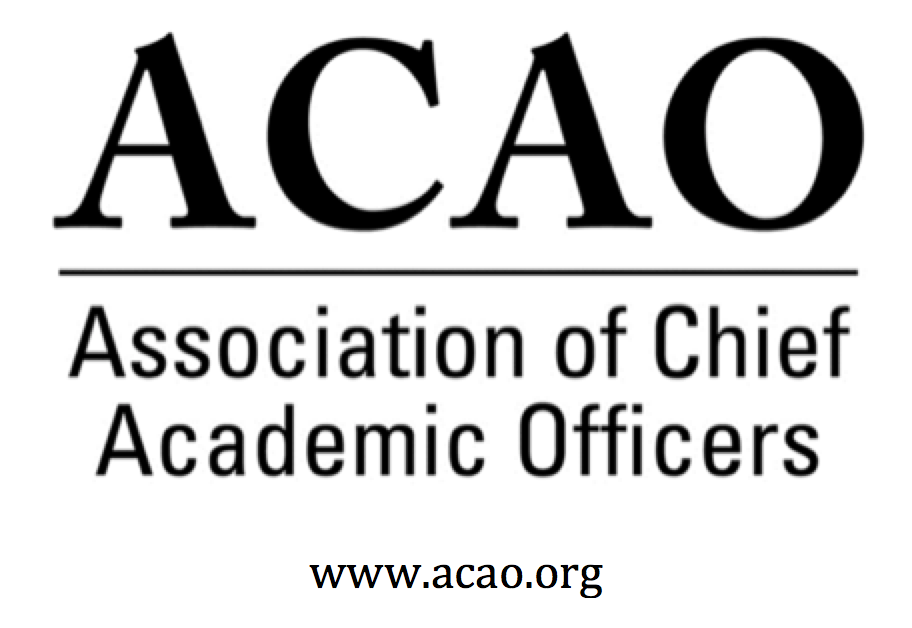 May 5, 2021: https://us02web.zoom.us/j/89344611318?pwd=RndoT3RlN1lnMmxGZCtnalp4NUVDZz092-3 PM (Eastern)Introduction & welcome new board directors!James WinebrakeEllen GranbergSusan KrumlMark GinsbergReview and approval of Board Meeting minutes – G. Baker  - Call for discussion/updates.April Board Minutes here P. Nwosu motioned to approve. 2nd B. Ingram. No discussion.  All in favor.  Motion passes	Committee UpdatesDigital Learning Cmte – L. de Abruna – UpdateACAO, Tyton Partners & Digital Promise co-sponsored webinar (topic in ProD section).  Panel discussion on two national surveys one from faculty & one from students by Tyton & Digital Promise. C. Johnson & L de Abruna to moderate. ELE / Gates Foundation asking for assessment of ACAO’s capability and resources as a partner in ELE.  What we could do and what we could offer to do.  G. Baker – What are the possibilities?  Moving into new RFPs “Refreshed Digital Strategies”  - What can we add to the resources & assets and what can we do to help other institutions. P Nwosu – Remotely Connected Faculty Summit, June 9 & 10, funded by BMGF, organized by ASU.  Email sent out to register.  Series of presentation on what we are doing in the remote space.  Open to anyone who wants to register.Professional Development – S. Newman.  Upcoming Town Hall Discussion Topics§  May 11, 2021 @ 11am – Leveraging Digital Technology to Better Serve Historically Minoritized Students, facilitators: L. Niesen de Abruna, C. Johnson, K. Fox (Tyton Partners) & B. Means (Digital Promise)§  September 21, 2021 @ 12pm – 1pm ET – Leading Institutional Change: The Academic Leader’s Toolkit, facilitators: L. Niesen de Abruna, P. Nwosu & S. Newman	§  TBD – CAO Relationship Dynamics, potential facilitators: Institutional colleagues of M. Boyd and L. Werth	Looking at October Town Hall.  		Additional Potential Town Hall Discussion Topics§  The Roles of CAOs in the Advancement of Diversity, Equity & Inclusion	Panel of CAOs with varying CDO roles & reporting structures§  Strategic CAO Communications	How we communicate with diverse stakeholders, social media, f2f, emails, etc§  The Impacts of Crises on Academic CulturesMajor impacts of the past year on academic cultures; significant reduction in enrollment, having to furlough or lay off faculty, changing student demographics in the way we engage students in learning.4th topic: Issue of Academic Accreditation – main perspective in explosion in the marketplace.  May be a bit early & wait to see how it plays out.  A. Mason resource in the advisory council for accreditation topic.  Incoming Professional Development Committee ChairNew chair will be Connie Johnson at next ProD meeting – Thank you to Scott Newman for the incredible work of the committeeInnovation & Strategies – Chair: Laura de AbrunaLaura de Abruna accepted chair position.Membership – Chair: Michael QuillenMeeting scheduled for May 26thNew volunteers for MembershipDavid Forstein, Rocky Vista UniversityRobert Moreschi, VA Military InstituteAdvisory Council – A. Mason Open to suggestions and recommendations for new members.  Assigning blog topics to members of the council.  M. Gealt working closely with ProD committee.  Nominating Committee – M. BoydNo reportACE Annual Meeting scheduled to be F2F, March 2022 San Diego.  On Your Radar5.    Please send me the ACAO Board of Directors Oath (linked below) if you have not already sent to me.Our next regularly scheduled board meeting is June 2, 2021 @ 2pm ET New Business  - NoneBoard ResourcesACE MOU Here   	(expires June 2021)ACAO Board of Directors OathACAO 2021 ZOOM CREDENTIALS.  USE THIS URL FOR ALL MEETINGTime: April 7, 2021 02:00 PM Eastern Time (US and Canada)        Every month on the First Wed, until Dec 1, 2021, 11 occurrence(s)        May 5, 2021 02:00 PM        Jun 2, 2021 02:00 PMJoin Zoom Meetinghttps://us02web.zoom.us/j/89344611318?pwd=RndoT3RlN1lnMmxGZCtnalp4NUVDZz09Meeting ID: 893 4461 1318Passcode: 891884One tap mobile +13017158592,,89344611318#,,,,*891884# US (Washington D.C) +13126266799,,89344611318#,,,,*891884# US (Chicago)2021 Board of Directors: Assigned Committees & Roles*BJ Reed, Innovation & Strategy Committee Member:  Advisory Council rep*Michael Gealt, Professional Development: Advisory Council repNameAttendedAttendedNameAttendInvited GuestsAttendGail BakerPam StinsonPam StinsonJunius GonzalesxMary BoydMark GinsbergMark GinsbergJohn McCarthyScott NewmanPeter NwosuPeter NwosuSusan KrumlxBeth IngramPatricia Salkin Patricia Salkin xGreg OchoaAndrew SheanAndrew SheanJamie WinebrakeConstance St GermainConstance St GermainxEllen GranbergLori WerthLori WerthConnie JohnsonxMichael QuillenMichael QuillenLaura de Abruna (nv)Heather ColtmanApril Mason/Adv Cl.  (nv)April Mason/Adv Cl.  (nv)Doreen Murner   (nv)Executive CommitteeDirectorRole/CommitteeInstitutionTerm EndingExecutive CommitteeGail BakerPresidentUniversity of San Diego2021/2022Executive CommitteeMary BoydPast President Responsibility:  Chair of Nominating andBylaws CommitteesBerry College2021/2022Executive CommitteeScott NewmanPresident ElectOklahoma State University Institute of Technology2023Executive CommitteeBeth IngramTreasurer: Chair Finance Northern Illinois University2024Executive CommitteeGregory OchoaSecretaryInnovation & StrategyPotomac State College of West Virginia University2024Doreen MurnerExecutive DirectorAMC Sourcen/aConnie JohnsonChair: Professional DevelopmentEditorial TeamInnovation & StrategyColorado Technical University2022Andrew SheanInnovation & StrategyNational University System2022Lori WerthProfessional DevelopmentInnovation & StrategyUniversity of Pikeville2022Michael QuillenChari: Membership CommitteeRowan-Cabarrus Community College2022Patricia SalkinMembership Committee & Blog Series CoordinatorTouro College2023Constance St. GermainFinance CommitteeCapella University2023Junius GonzalesProfessional DevelopmentNY Institute of Technology2023John McCarthyMembership CommitteeUMass – Amherst2023Heather ColtmanFinance CommitteeJames Madison University2023Pam StinsonProfessional DevelopmentNorthern Oklahoma College2023James WinebrakeProfessional DevelopmentUniversity of North Carolina Wilmington2024Susan KrumlProfessional DevelopmentMidland University2024Mark GinsbergFinance CommitteeGeorge Mason University2024Ellen GranbergFinance CommitteeRochester Institute of Technology2024Peter NwosuMembership & Communications Innovation & StrategyLehman College of CUNY2024April MasonChair:  Advisory Council; Ex Officio member of the board: Membership & Communications Cmten/aLaura Niesen de AbrunaEx-officio member of the boardPI: Digital Fellows Project/DLC ChairInnovation & StrategyYork College of Pennsylvanian/a